О мерах по обеспечению пожарной безопасности населенных пунктов Игорварского сельского поселения в весенне-летний период 2018 года В соответствии с Федеральным законом от 06.10.2003 г. №131-ФЗ «Об общих принципах организации местного самоуправления в Российской Федерации», с Федеральным законом от 21.12.1994 г. №69-ФЗ «О пожарной безопасности», с Федеральным законом от 21.12.1994 г. №68-ФЗ «О защите населения и территорий от чрезвычайных ситуаций природного и техногенного характера», в целях предупреждения пожаров и загораний, предотвращения гибели людей на пожарах, своевременного проведения противопожарных мероприятий и улучшения пожарной безопасности населенных пунктов Игорварского сельского поселения, администрация Игорварского сельского поселения  ПОСТАНОВЛЯЕТ: 1. Рекомендовать руководителям сельскохозяйственных предприятий, главам  крестьянско-фермерских хозяйств, руководителям учреждений и организаций привести территории своих объектов, а также здания и сооружения в пожаробезопасное состояние, проверить наличие и исправность  противопожарного инвентаря, обучить сотрудников правилам противопожарной безопасности и безопасным приемам проведения работ.2. Рекомендовать руководителям хозяйствующих субъектов, старостам и депутатам сельского поселения: - рассмотреть вопросы пожарной безопасности на сходах граждан, собраниях; - заполнить пожарные водоемы, оборудовать водонапорные башни устройствами для забора воды, обеспечить беспрепятственные подъезды к ним;-  провести совместно  с заинтересованными органами подворный обход жилых домов граждан с целью проверки их противопожарного состояния с обучением населения мерам пожарной безопасности в быту; - в населенных пунктах в пожароопасное время из числа граждан организовать ночные дозоры;- с наступлением сухой и жаркой погоды запретить на своих территориях сухой пал травы, разведение костров, принять меры по обеспечению пожарной безопасности и устройству минерализованных защитных полос вокруг лесных массивов;3. Рекомендовать директорам МБОУ «Чиричкасинская ООШ» и «Кокшакасинская ООШ» подготовить и провести мероприятия по обучению и закреплению правил пожарной безопасности.4. Контроль за выполнением данного постановления оставляю за собой.Глава администрации Игорварского сельского поселения                                                                    В.Н.Семенов      ЧĂВАШ РЕСПУБЛИКИÇĔРПУ РАЙОНĚ 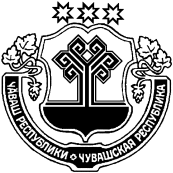 ЧУВАШСКАЯ РЕСПУБЛИКАЦИВИЛЬСКИЙ РАЙОН  ЙĔКĔРВАР ЯЛ ПОСЕЛЕНИЙĚН АДМИНИСТРАЦИЙĚЙЫШĂНУ2018 ака 16     24 №Йĕкĕрвар ялěАДМИНИСТРАЦИЯ ИГОРВАРСКОГО СЕЛЬСКОГО ПОСЕЛЕНИЯПОСТАНОВЛЕНИЕ16 апреля  2018   №24село Игорвары